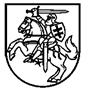 ŠVIETIMO INFORMACINIŲ TECHNOLOGIJŲ CENTRO DIREKTORIUSĮSAKYMASDĖL NEFORMALIOJO ŠVIETIMO PROGRAMŲ KRYPČIŲ KLASIFIKATORIAUS TVIRTINIMO2013 m. rugsėjo 16 d. Nr. V1-93Vilnius	Vadovaudamasis Švietimo ir mokslo klasifikatorių kūrimo koordinavimo taisyklių, patvirtintų Lietuvos Respublikos švietimo ir mokslo ministro 2006 m. rugsėjo 20 d. įsakymu Nr. ISAK-1844 (Žin., 2006, Nr. 101-3930), 47 punktu:             t  v i r t i n u Neformaliojo švietimo programų krypčių klasifikatorių (pridedama).   Direktoriaus pavaduotojas l. e.direktoriaus pareigas                               Mantas MasaitisPatvirtintaŠvietimo informacinių technologijų centrodirektoriaus 2013 m. rugsėjo 16 d.Įsakymu Nr. V1-93.NEFORMALIOJO SUAUGUSIŲJŲ ŠVIETIMO PROGRAMŲ KRYPTYSKlasifikatoriaus duomenys:_______________________Klasifikatoriaus pavadinimas lietuvių kalbaNeformaliojo suaugusiųjų švietimo programų kryptysKlasifikatoriaus pavadinimas anglų kalbaNon-formal education programs orientations Klasifikatoriaus pavadinimo santrumpaKL_NS_PASKKlasifikatoriaus paskirtisSuskirstyti neformaliojo suaugusiųjų švietimo programas į grupes pagal asmens bendruosius  ir profesinės veiklos gebėjimusKlasifikatoriaus tipasLokalusKlasifikatoriaus rengėjo pavadinimasŠvietimo informacinių technologijų centrasEil. Nr.KodasPavadinimas lietuvių kalbaPavadinimas anglų kalbaAprašymas1.10Asmens bendrųjų  gebėjimų tobulinimo programaGeneral skills improvement program Programa, skirta padėti asmeniui tenkinti savišvietos poreikius, ugdyti ir plėtoti kūrybines galias, kultūrinius interesus; tobulinti bendruosius gebėjimus (Neformaliojo suaugusiųjų švietimo įstatymo 2 skirsnis, 4 straipsnis, Žin., 1998, Nr. 66-1909) 2.20Specialiuosius ugdymosi poreikius turinčio asmens bendrųjų gebėjimų tobulinimo programaGeneral skills improvement program  for special needs personal Programa, skirta specialiuosius ugdymosi poreikius turinčiam asmeniui padėti plėtoti bendruosius gebėjimus,tenkinti individualius saviraiškos poreikius, kultūrinius interesus; tobulinti bendruosius gebėjimus (Specialiojo ugdymo įstatymo 15 straipsnis, Žin., 1998, Nr. 115-3228 3.30Asmens profesinės veiklos gebėjimų tobulinimo programaProfessional skills improvement program Programa, skirta įgyti profesinei veiklai reikalingų teorinių žinių ir profesiniams gebėjimams lavinti, tobulinti (Neformaliojo suaugusiųjų švietimo įstatymo 2 skirsnis, 4 straipsnis, , Žin., 1998, Nr. 66-1909) 4.40Specialiuosius ugdymo poreikius turinčio asmens profesinės veiklos gebėjimų tobulinimo programaProfessional skills improvement program for special needs personal Programa, skirta specialiuosius ugdymo poreikius turinčio asmens profesinės veiklos gebėjimams tobulinti